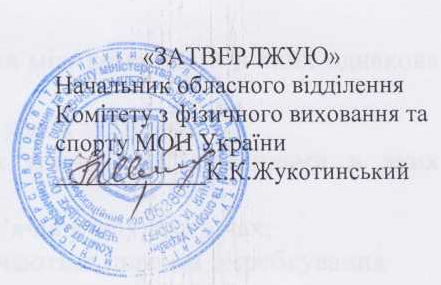 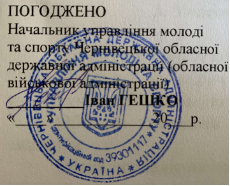 РЕГЛАМЕНТпроведення обласної Гімназіади серед учнів закладів загальної середньої                   освіти фізкультурно-оздоровчий захід  «Cool Games» 1. Цілі і завдання заходу	 Обласна Гімназіада з фізкультурно-оздоровчого заходу  «Cool Games» (далі - Захід) проводиться з метою стимулювання розвитку фізичної культури та спорту серед учнівської молоді у закладах загальної середньої освіти (далі – ЗЗСО); 	 Основними завданнями змагань є: 	- широкого залучення учнівської молоді до занять фізичною культурою і спортом;	- покращення та активізація спортивно-масової роботи в закладах загальної середньої освіти області та  зміцнення здоров’я учнів;	- впровадження інноваційних підходів до проведення уроків з фізичної культури в закладах загальної середньої освіти;	- виявлення кращих команд серед закладів загальної середньої освіти для участі у всеукраїнських змаганнях; 	- формування стійких мотивацій до самостійних занять фізичною культурою і спортом. 2. Організація та керівництво проведення заходу	 Загальне керівництво з підготовки та проведенню змагань здійснює управління молоді та спорту Чернівецької обласної державної адміністрації (обласної військової адміністрації), Чернівецьке обласне відділення (філія) Комітету з фізичного виховання та спорту Міністерства освіти і науки України та Департамент освіти і науки Чернівецької обласної державної адміністрації (обласної військової адміністрації). 	Безпосереднє проведення Заходу покладається на   Чернівецьке обласне відділення (філія) Комітету з фізичного виховання та спорту Міністерства освіти і науки України та суддівську колегію.3. Терміни і місце проведення заходуПопередні змагання проводяться:13 жовтня 2023 року.Фінальні змагання проводяться:27 жовтня 2023 року м. Чернівці на спортивному майданчику Чернівецького національного університету ім. Ю. Федьковича (вул. Небесної Сотні, 4-Д) (навпроти Діагностичного центру).У разі погіршення погодних умов змагання будуть проводитись в Чернівецькій гімназії №13 Чернівецької міської ради ( ЗОШ №31),  вул. Дібровецька, 5-А. 4. Учасники заходу	До участі в Заході допускаються команди учнів закладів загальної середньої освіти, переможці попередніх змагань в територіальних громадах.	Учні  команди  представляють один  заклад загальної середньої освіти або окремі дивізіони з різних ЗЗСО. 	Кожна команда очолюється керівником відповідного ЗЗСО.	Загальний склад команди –  22 учасника  + 1 вчитель фізичної культури		Перший віковий дивізіон:	2014 р.н. – 2 хлопчика та 2 дівчинка;	2013 р.н. – 2 хлопчика та 2 дівчинка;	вчитель фізичного виховання – відповідальний керівник команди в віковому дивізіоні – 1 особа.	Всього перший дивізіон – 9 осіб (4 хлопчики, 4 дівчинки, 1 дорослий).	Другий віковий дивізіон:	2012 р.н. – 1 хлопчик  + 1 дівчинка;	2011 р.н. -  1 хлопчик  + 1 дівчинка;  	2010 р.н. – 1 хлопчик  + 1 дівчинка;	вчитель фізичного виховання – відповідальний керівник команди в віковому дивізіоні – 1 особа.Всього другий віковий дивізіон – 7 осіб (3 хлопчики, 3 дівчинки, 1 дорослий);	Третій віковий дивізіон:	2009 р.н. – 1 хлопчик + 1 дівчинка;	2008 р.н. – 1 хлопчик + 1 дівчинка;          2007 р.н. -  1 хлопчик + 1 дівчинка.          2006 р.н. -  1 хлопчик + 1 дівчинка (2006 р.н. учні які народились з 01.09. по 31.12.2006р.), якщо немає учнів 2006 р.н. то до команди зараховуються                         2 хлопчика 2007 р.н. та 2 дівчинки 2007 р.н. Всього третій віковий дивізіон – 9 осіб (4 хлопчики, 4 дівчинки, 1 дорослий);	Кожна збірна (керівники та учасники команд за віковими дивізіонами) на попередніх та фінальних змаганнях повинні бути у спортивній формі єдиного зразка з позначенням свого регіону (далі форма збірної). Допускається відмінність в формі для різних команд за віковими дивізіонами в складі однієї збірної за умови єдиної ідентифікації назви регіону.                                           5. Умови проведення заходу.          В змагання беруть участь команди закладів загальної середньої освіти територіальних громад.Попередні змагання проводяться:Вижницький район  Вижницька, Вашківецька, Банилівська, Берегометська, Брусницька, Путильська, Усть-Путильська, Конятинська, Селятинська територіальні громади;Змагання проводяться в Іспаському опорному ліцеї ім. Миколи Марфієвича, Відповідальний за організацію і проведення – Гакман В.Д.                                                      директор опорного ліцею ім. м. МарфієвичаДністровський район Кельменецька, Лівинецька, Хотинська, Рукшинська, Недобоївська, Клішковецька, Мамалигівська, Сокирянська, Вашківецька, Новодністровська територіальні громади;Змагання проводяться в смт. Кельменці на спортивній базі ДЮСШВідповідальний за організацію і проведення – Житарюк П.М.                                                     директор Кельменецької ДЮСШЧернівецький районм. Герца – Герцаївська, Острицька територіальні громади;Відповідальний за організацію і проведення - Тинку Г. Ф.                                                                 директор Герцаївської ДЮСШ м. Глибока – Глибоцька, Волоківська, Кам`янецька, Карапчівська, Сучевенська, Тарашанська, Тереблечанська, Чагорська територіальні громади;Відповідальний за організацію і проведення - Стрельчук П.Г.                                                        директор Глибоцької ДЮСШм. Заставна – Заставнівська, Веренчанська, Вікнянська, Горішньошеровецька, Кадубовецька, Кострижівська, Юрковецька територіальні громади;Відповідальний за організацію і проведення – Леваніна І.І.                                                                    директор Заставнівської ДЮСШм. Кіцмань – Кіцманська, Мамаївська, Неполоковецька, Ставчанська територіальні громади; Відповідальний за організацію і проведення – Хрептун С.Г.                                                         директор Кіцманської ДЮСШм. Новоселиця – Новоселицька, Боянська, Ванчиковецька, Магальська, Топорівська, територіальні громади;Відповідальний за організацію і проведення - Раца М.О.                                                       директор Новоселицької ДЮСШм. Сторожинець – Сторожинецька, Великокучурівська, Кам`янська, Красноїльська, Петровецька, Чудейська територіальні громади; Відповідальний за організацію і проведення – Москалюк С.І.                                                       директор Сторожинецької ДЮСШм. Чернівці – заклади загальної середньої освіти міста Чернівці.Відповідальний за організацію і проведення - Федюк Р.Ю.                                                                  головний спеціаліст управління освіти             Фінальні змагання:До участі у фінальних змаганнях допускаються команди, які здобули І місця у попередніх змаганнях Чернівецького району. Від Вижницького, Дністровського району та  м. Чернівці команди які здобули І - ІІ місця.У фіналі 12 команд шляхом жеребкування діляться на 4 підгрупи і змагання проводяться за коловою системою. Переможці підгруп розігрують з І по ІV місце. Шляхом жеребкування утворюються півфінальні пари. Команди які отримали перемогу змагаються за І місце, команди які програли за ІІІ місце.           За результатами змагань визначаються команди-переможці в кожному віковому дивізіоні.	Команди змагаються в естафетах відповідно до програми активностей Заходу (додається). 	Кожна командна зустріч складається із трьох естафет для кожного дивізіону. Естафети розподіляються Головною суддівською колегією за колами змагань та оголошуються представникам команди перед початком жеребкування.	Змагання проводяться в кожному дивізіоні окремо. Якщо рахунок між командами 2:0, третя естафета не проводиться.	Командна перемога визначається за результатами змагань у кожному дивізіоні за найменшою сумою балів (І місце – 1 очко, ІІ місце – 2 очка і т.д.).                                   6. Фінансові витратиВитрати на організацію та проведення обласної Гімназіади з фізкультурно-оздоровчого заходу «Cool Games» (придбання нагородної атрибутики, оплата харчування суддів та лікаря) здійснюється за рахунок коштів управління молоді та спорту Чернівецької обласної державної адміністрації (обласної військової адміністрації) на спортивно-масові заходи передбачені в додатку 3 пункту 1, Комплексної програми розвитку фізичної культури і спорту Чернівецької області на 2022-2026 роки, затвердженої рішенням V сесії обласної ради VІІІ скликання від 16 грудня  2021 року № 323-5/21. Фінансові витрати на проїзд команд та харчування за рахунок коштів відряджаючих організацій.              7. Безпека учасників та підготовка місць проведення змагань.           Підготовка місць проведення змагань здійснюється відповідно до постанови Кабінету Міністрів України від 18 грудня1998 р. № 2025 «Про порядок підготовки спортивних споруд та інших спеціально відведених місць для проведення масових спортивних та культурно-видовищних заходів», витягу з протоколу № 89 засідання Кабінету Міністрів України від 17 червня 2022 року п.7 рішення з окремих питань про проведення спортивно-масових заходів в умовах воєнного стану.           Відповідальність за дотримання вимог безпеки під час проведення змагань покладається на учасників та представників команд.           Відповідальність за підготовку спортивних споруд та забезпечення належного технічного стану місць проведення змагань покладається на їх власників.             Змагання проводяться в діючих спортивних залах закладів загальної середньої освіти, а також на спортивних спорудах загального користування, прийнятих до експлуатації спеціальними комісіями з контролю за станом спортивних споруд та інших спеціально відведених місцях для проведення масових спортивних заходів.            Змагання можуть проводитись тільки на тих спортивних спорудах, де є укриття під час повітряної тривоги на час воєнного стану.                           8. Заявки і документи на учасників змагань.          Попередні заявки на участь у змаганнях подаються за 10 днів до початку змагань в Чернівецьке обласне відділення Комітету з фізичного виховання та спорту Міністерства освіти і науки України на електронну адресу  sportuprav.cv@ukr.netПредставник команди надає до мандатної комісії наступні документи:  Заявку, завірену керівником управління/відділу освіти територіальної громади та лікарем лише у друкованому вигляді, будь-які виправлення в заявці не допускаються.На кожного учасника змагань подаються такі документи:  Паспорт або свідоцтво про народження (оригінал). При наявності в свідоцтві про народження відмітки про отримання паспорту, необхідно мати паспорт.  Учнівський квиток або картка спортсмена.Заявка повинна бути складена за формою: Прізвище, ім'я,  рік народження, ТГ, школа, клас, віза лікаря. В заявці навпроти прізвища кожного учасника повинна бути відмітка лікаря про допуск до змагань. Мандатна комісія змагань обласної Гімназіади має право: Не допускати учасників або команду до змагань у випадку відсутності документів або надання документів, що не відповідають вимогам. -  Відсторонити команду від участі в змаганнях при виявлені недостовірних документів, надані командою або якщо за команду виступає учасник, який не пройшов мандатну комісію.9. Умови визначення першості та нагородження переможців і призерів 	Команди, які посіли 1, 2, 3 місця у кожному з вікових дивізіонів нагороджуються кубками, дипломами, учасники та тренери команд – переможців дипломами.                     Даний Регламент є офіційним викликом на змагання Дякуємо нашим захисникам за можливість проведення змагань                                                                 обласної Гімназіади.Для наближення перемоги над рф проводиться збір коштів, які після завершення змагань будуть передані ЗСУ               Дякуємо усім, хто долучився і долучається до благого діла.ОРГКОМІТЕТ